Vabimo vas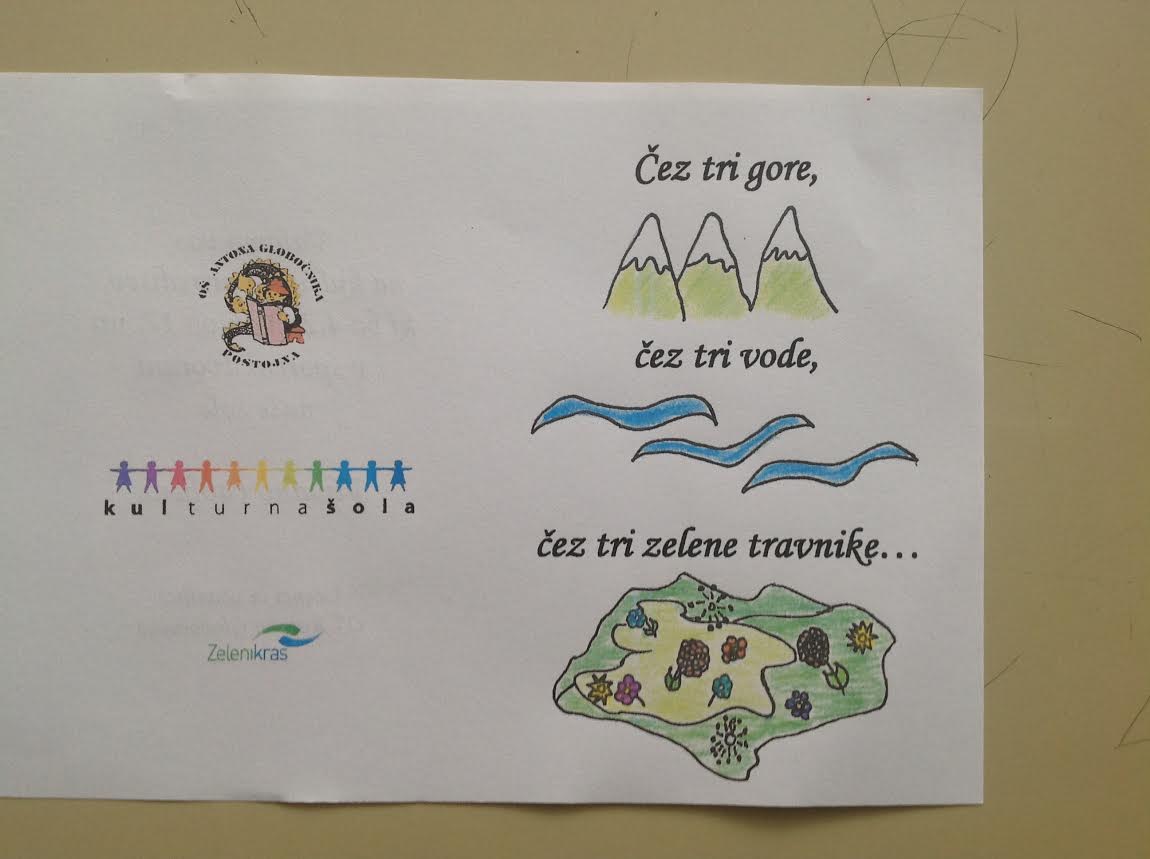 na kulturno prireditev,ki bo 4.2.2016 ob 17. uriv športni dvoraninaše šole.Vljudno vabljeni.Učenci in učiteljiceOŠ Antona GlobočnikaPostojna